歷史話香港延伸閱讀　《秦始皇統一後的政改措施》　https://chiculture.org.hk/tc/china-five-thousand-years/456觀看短片《秦朝南海郡》(第1集)，在下圖的       上填上適當的內容。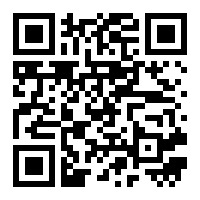 時期概況1.＿＿＿＿＿時代(距今約七千年)已有人類活動。2.秦始皇統一六國後廢封建，行　　　　　　　制。香港一帶地區被劃入南海郡　　　　　　　　縣的管轄範圍。大量　　　　　　　地區的人南移。　　帶來比較先進的　　　　　　　和　　　　　　　　　，香港地區初步得以開發。3.秦朝末年天下大亂，南海尉趙陀割據稱王，建立　　　　　　　國，定都　　　　　　　。4.漢武帝年間派兵平定趙氏，把＿＿＿＿＿＿＿地區納入漢朝版圖，香港仍歸＿＿＿＿＿＿＿　縣管治。5.明代郭棐編著的《＿＿＿＿＿＿＿＿》，記錄了香港島的＿＿＿＿＿＿＿概況，「香港」首次在文獻上出現。